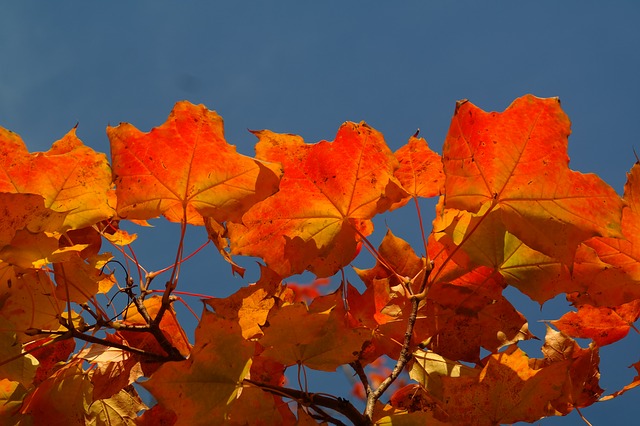 OBEC TUČAPY POŘÁDÁ VE DNECH 21.10. – 23.10.2021BAZAR PODZIMNÍHO, ZIMNÍHO, JARNÍHO OBLEČENÍ, DOPLŇKŮ A SPORTOVNÍCH POTŘEB, POPŘ. HRAČEKBazárek se uskuteční v tělocvičně za obchodem Coop č.p. 21 za dodržení aktuálních hygienických podmínek.Příjem zboží: 20.10.2021 od 11. do 18.hodin a 21.10. od 9. do 13.hodin v maximálním počtu 60 ks na osobuProdej zboží: 21.10. od 13. do 18.hodin, 22.10. od 13. do 18.hodin, 23.10. od 9. do 12.hodinVrácení, výdej zboží: 23.10. od 12. do 15.hodinZájemci o prodej pište na email: ucetni@obectucapy.cz nebo volejte na tel. 737/566 484, 601/502 882Následně Vám na email zašlu registrační číslo a formulář k vyplnění.Zboží bude přijato za těchto podmínek:čisté, neponičené, popř. s malou vadou na kráse, funkční, řádně označeno štítkem s cenou a reg. číslem (přilepeno, přišito)Štítky můžete použít z formuláře nebo vlastní.Pořadatel si za každý prodaný ks odečte 1,- Kč na provozní náklady.Pokud neprodáte, neplatíte nic Těším se na Vás ZdeňkaHeslo: „letos bazar bude“!!!